QUESTION 1Use Newton’s method for following equations to find a root. You must use specific starting value.F(x) = -5x4 + 11x2 – 2 	x0 = 1F(x) = x5 - 0,5 		x0 = 1Solution (a):clear allclose allclcsyms x;f = @(x) (-5)*x^4 + 11*x^2 - 2; % Our equationx0 = 1;z = f(x);diffZ = diff(z); % Derivative of f(x)numZ = subs(z,x,x0); denZ = subs(diffZ,x,x0); x0 = x0 - double(numZ)/double(denZ); % Newton Raphson Formular = x0;fprintf('Approximate Root is %.1f\n',r);Output (a):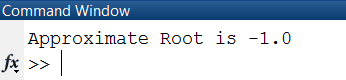 Solution (b):clear allclose allclcsyms x;f = @(x) x^5 - 1/2 ; % Our equationx0 = 1;z = f(x);diffZ = diff(z); % Derivative of f(x)numZ = subs(z,x,x0); denZ = subs(diffZ,x,x0); x0 = x0 - double(numZ)/double(denZ); % Newton Raphson Formular = x0;fprintf('Approximate Root is %.1f\n',r);Output (b):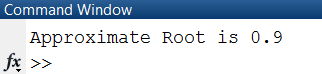 QUESTION 2Find the zeros of the following Legendre Polynomials.P3(x) = (5x3 – 3x)/2P5(x) = (63x5 – 70x3 + 15x)/8Solution (a):clear allclose allclcx = -1:.002:1;P3 = (5*x.^3 - 3*x)/2; % Legendre Polynomialplot(x,ones(size(x)),x,x,x,P3)legend('P_0(x)','P_1(x)','P_3(x)','location','southeast')grid on; xlabel x;ylabel y;axis([-1 1 -1.2 1.2]);zero_points = [-0.77 0 0.77]hold onplot(zero_points,zeros(1,3),'o','markersize',12,'linewidth',3.0); hold off;Output (a):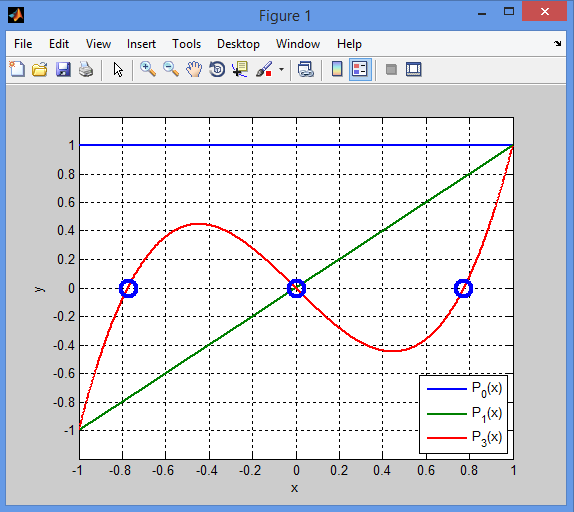 Solution (b):clear allclose allclcx = -1:.002:1;P5 = (63*x.^5 - 70*x.^3 + 15*x)/8; % Legendre Polynomialplot(x,ones(size(x)),x,x,x,P5)legend('P_0(x)','P_1(x)','P_5(x)','location','southeast')grid on; xlabel x;ylabel y;axis([-1 1 -1.2 1.2]);zero_points = [-0.91 -0.54 0 0.54 0.91]hold onplot(zero_points,zeros(1,5),'o','markersize',12,'linewidth',3.0); hold off;Output (b):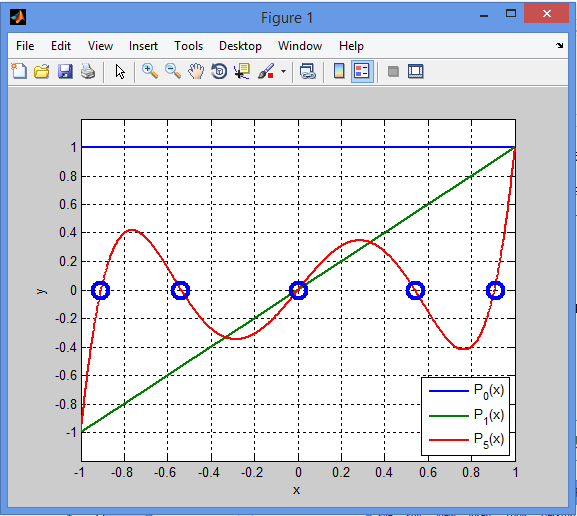 